Jaki odświeżacz powietrza wybrać?Zastanawiasz się jaki odświeżacz powietrza wybrać? Na rynku są dostępne m. in. patyczki, odświeżacze automatyczne czy w formie sprayu. Wszystko, również zależy od pomieszczenia, w którym chcemy umiejscowić dany odświeżacz. Więcej przeczytaj w naszym artykule.Odświeżacz powietrza - Na co się zdecydować?Każdemu z nas zależy na tym, aby w naszym domu unosił się przyjemny zapach w każdym pomieszczeniu. Często jednak w naszym domu jesteśmy narażeni na przykre zapachy w postaci oparów z przygotowywanych potraw, spalenizny, dymu papierosowego, resztek jedzenia czy zapachu zwierząt, które przebywają w naszym domu. Jak temu zaradzić? Problem powinien rozwiązać skuteczny odświeżacz powietrza. Na rynku spotkamy się z nimi pod różnymi postaciami m. in. patyczków czy automatycznych odświeżaczy. Za ich pomocą szybko zneutralizujemy nieprzyjemny zapach, czy to w toalecie, przedpokoju, kuchni czy salonie. Odświeżacz powietrza z patyczkami to uniwersalna opcja, którą możemy tak na prawdę umiejscowić w każdym pomieszczeniu w domu. Jest wydajny i bardzo ładnie pachnie. Sprawdzi się szczególnie dobrze w mniejszych pomieszczeniach. Zachęcamy do sprawdzenia https://swiatdomu.com/oferty/odswiezacz-powietrza-patyczkiJakie mamy opcję do wyboru?Na rynku znajdziemy wiele specyfików, które odświeżają powietrze. Najczęstszym ze spotykanych jest odświeżacz powietrza w formie sprayu. Jego zaletą jest na pewno niska cena. W szybki sposób pozbędziemy się nieprzyjemnego zapachu, najczęściej stosuje się go w toalecie. Kolejnym produktem na jaki możemy się zdecydować jest automatyczny odświeżacz z czujnikiem ruchu, który rozpyla piękny zapach w momencie, gdy wyczuje ruch w pobliżu. Jest wydajny i dyskretny. Możemy go umiejscowić zarówno w toalecie jak i salonie.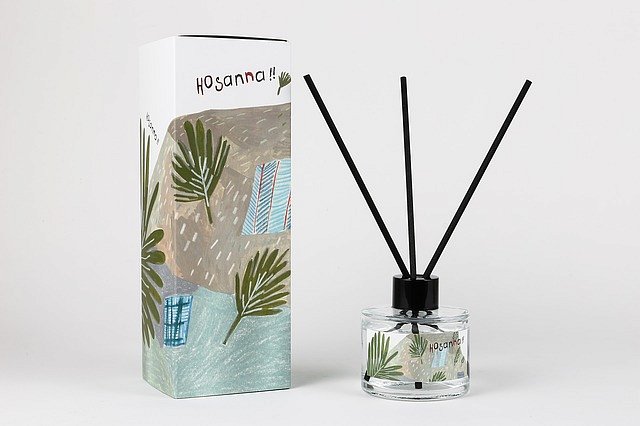 Miejsce w którym będzie się znajdował odświeżacz powietrzaOdświeżacz powietrza warto wybierać, również mając na uwadze to gdzie będzie się znajdował. W samochodzie bardzo często przewozimy rzeczy, które wydzielają, różne aromaty. Jest to zdecydowanie miejsce, gdzie warto zainwestować w odświeżacz powietrza. Kolejnym miejscem, będzie oczywiście nasz dom.